Everett BanterDecember 12, 1882 – March 20, 1962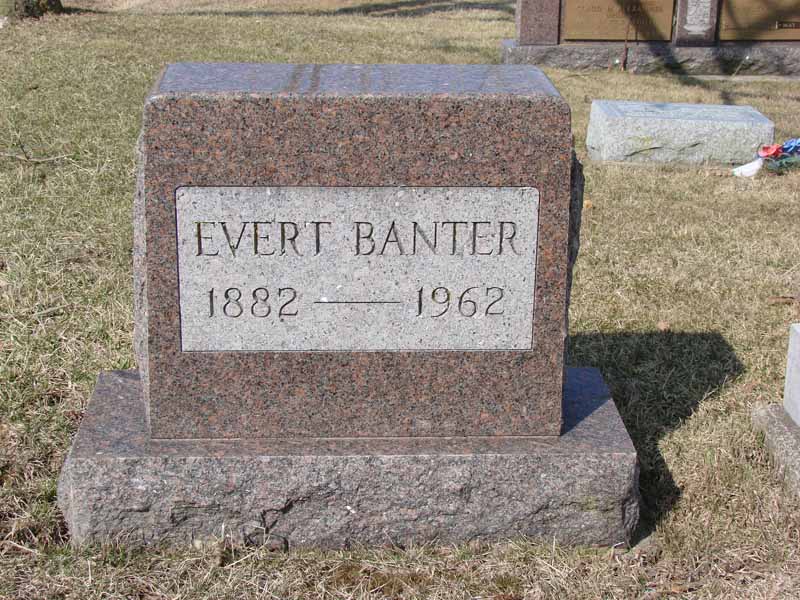 Photo by Ron Oswalt   Montpelier – Everett Banter, 80, a resident of Wells County died Tuesday at his home.   Services will be at 2 pm Saturday in the Walker Funeral Home with Rev. Lester Sommer in charge. Burial will be in Asbury Cemetery. Friends may call at the funeral home after 7 pm Thursday.   Survivors include several nieces and nephews.Unknown source*****Indiana, Death Certificates, 1899-2011Name: Everett Banter
Gender: Male
Race: White
Age: 80
Marital status: Never Married (Single)
Birth Date: 21 Dec 1881 
Birth Place: Indiana
Death Date: 20 Mar 1962
Death Place: Geneva, Wells, Indiana , USA
Father: Jeff Banter
Mother: Marthe Smithgall
Informant: Carl Banter; Nephew; Geneva, Ind.
Burial: March 24, 1962; Asbury Cem., Wells Co., Ind. 